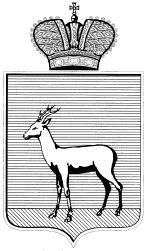 АДМИНИСТРАЦИЯ КИРОВСКОГО ВНУТРИГОРОДСКОГО РАЙОНАГОРОДСКОГО ОКРУГА САМАРА ПОСТАНОВЛЕНИЕ                                                                 ____________________№____________________В.В.Ротерс 9958700О внесении изменений в муниципальную программу Кировского внутригородского района городского округа Самара «Формирование современной городской среды» на 2018 - 2025 годы», утвержденную постановлением Администрации Кировского внутригородского районагородского округа Самара от 22.12.2017 № 115О внесении изменений в муниципальную программу Кировского внутригородского района городского округа Самара «Формирование современной городской среды» на 2018 - 2025 годы», утвержденную постановлением Администрации Кировского внутригородского районагородского округа Самара от 22.12.2017 № 115О внесении изменений в муниципальную программу Кировского внутригородского района городского округа Самара «Формирование современной городской среды» на 2018 - 2025 годы», утвержденную постановлением Администрации Кировского внутригородского районагородского округа Самара от 22.12.2017 № 115В целях корректировки объемов бюджетных ассигнований муниципальной программы Кировского внутригородского района городского округа Самара «Формирование современной городской среды» на 2018 - 2025 годы», утвержденной постановлением Администрации Кировского внутригородского района городского округа Самара от 22.12.2017 № 115  постановляю:Внести в муниципальную программу Кировского внутригородского района городского округа Самара «Формирование современной городской среды» на 2018 - 2025 годы», утвержденную постановлением Администрации Кировского внутригородского района городского округа Самара от 22.12.2017 
№ 115 (далее-Программа), следующие изменения:  1.1. В паспорте Программы раздел «Объёмы бюджетных ассигнований программы» изложить в следующей редакции:«                                                                                                                       ».1.2. Таблицу № 2 в разделе 4 Программы «Перечень мероприятий программы» изложить в редакции согласно приложению № 1 к настоящему Постановлению.1.3. Раздел 5 Программы «Обоснование ресурсного обеспечения программы» изложить в следующей редакции:«Общий объем финансирования мероприятий муниципальной программы составит 332853,0 тысяч рублей, в том числе:1) из средств бюджета Кировского внутригородского района городского округа Самара - 61280,6 тысяч рублей:а) в 2018 году – 3128,7 тысяч рублей;б) в 2019 году – 13252,6 тысяч рублей;в) в 2020 году – 8251,5 тысяч рублей;г) в 2021 году – 7499,9 тысяч рублей;д) в 2022 году - 7628,6 тысяч рублей;е) в 2023 году - 6299,3 тысяч рублей;ж) в 2024 году - 7610,0 тысяч рублей;з) в 2025 году - 7610,0 тысяч рублей2) из средств областного бюджета – 48 236,5 тысяч рублей:а) в 2018 году – 9855,5 тысяч рублей;б) в 2019 году – 2089,6 тысяч рублей;в) в 2020 году – 2145,5 тысяч рублей;г) в 2021 году – 1921,3 тысяч рублей;д) в 2022 году – 7122,5 тысяч рублей;е) в 2023 году – 2391,6 тысяч рублей;ж) в 2024 году – 2464,9 тысяч рублей;з) в 2025 году – 20245,6 тысяч рублей.3) из средств федерального бюджета – 223335,9 тысяч рублей:а) в 2018 году – 18303,1 тысяч рублей;б) в 2019 году – 12836,2 тысяч рублей;в) в 2020 году – 13179,7 тысяч рублей;г) в 2021 году – 11802,0 тысяч рублей;д) в 2022 году – 13038,0 тысяч рублей;е) в 2023 году – 14691,0 тысяч рублей;ж) в 2024 году – 15141,5 тысяч рублей;з) в 2025 году – 124344,4 тысяч рублей».2. Настоящее постановление подлежит официальному опубликованию                         в течение 10 (десяти) дней со дня принятия и вступает в силу со дня                                 его официального опубликования.3. Контроль за выполнением настоящего постановления возложить                            на заместителя главы Кировского внутригородского района городского округа Самара В.В.Ротерса.В целях корректировки объемов бюджетных ассигнований муниципальной программы Кировского внутригородского района городского округа Самара «Формирование современной городской среды» на 2018 - 2025 годы», утвержденной постановлением Администрации Кировского внутригородского района городского округа Самара от 22.12.2017 № 115  постановляю:Внести в муниципальную программу Кировского внутригородского района городского округа Самара «Формирование современной городской среды» на 2018 - 2025 годы», утвержденную постановлением Администрации Кировского внутригородского района городского округа Самара от 22.12.2017 
№ 115 (далее-Программа), следующие изменения:  1.1. В паспорте Программы раздел «Объёмы бюджетных ассигнований программы» изложить в следующей редакции:«                                                                                                                       ».1.2. Таблицу № 2 в разделе 4 Программы «Перечень мероприятий программы» изложить в редакции согласно приложению № 1 к настоящему Постановлению.1.3. Раздел 5 Программы «Обоснование ресурсного обеспечения программы» изложить в следующей редакции:«Общий объем финансирования мероприятий муниципальной программы составит 332853,0 тысяч рублей, в том числе:1) из средств бюджета Кировского внутригородского района городского округа Самара - 61280,6 тысяч рублей:а) в 2018 году – 3128,7 тысяч рублей;б) в 2019 году – 13252,6 тысяч рублей;в) в 2020 году – 8251,5 тысяч рублей;г) в 2021 году – 7499,9 тысяч рублей;д) в 2022 году - 7628,6 тысяч рублей;е) в 2023 году - 6299,3 тысяч рублей;ж) в 2024 году - 7610,0 тысяч рублей;з) в 2025 году - 7610,0 тысяч рублей2) из средств областного бюджета – 48 236,5 тысяч рублей:а) в 2018 году – 9855,5 тысяч рублей;б) в 2019 году – 2089,6 тысяч рублей;в) в 2020 году – 2145,5 тысяч рублей;г) в 2021 году – 1921,3 тысяч рублей;д) в 2022 году – 7122,5 тысяч рублей;е) в 2023 году – 2391,6 тысяч рублей;ж) в 2024 году – 2464,9 тысяч рублей;з) в 2025 году – 20245,6 тысяч рублей.3) из средств федерального бюджета – 223335,9 тысяч рублей:а) в 2018 году – 18303,1 тысяч рублей;б) в 2019 году – 12836,2 тысяч рублей;в) в 2020 году – 13179,7 тысяч рублей;г) в 2021 году – 11802,0 тысяч рублей;д) в 2022 году – 13038,0 тысяч рублей;е) в 2023 году – 14691,0 тысяч рублей;ж) в 2024 году – 15141,5 тысяч рублей;з) в 2025 году – 124344,4 тысяч рублей».2. Настоящее постановление подлежит официальному опубликованию                         в течение 10 (десяти) дней со дня принятия и вступает в силу со дня                                 его официального опубликования.3. Контроль за выполнением настоящего постановления возложить                            на заместителя главы Кировского внутригородского района городского округа Самара В.В.Ротерса.Глава Кировского внутригородского районагородского округа СамараИ.А.Рудаков